Российская Федерация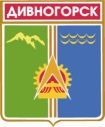 Администрация города ДивногорскаКрасноярского краяП О С Т А Н О В Л Е Н И Е    14.052020		       		 г.   Дивногорск		                                                    № 67пО внесении изменений в постановление администрации города Дивногорска от 18.05.2012 № 122п «Об утверждении Примерного положения об оплате труда работников муниципальных учреждений в сфере культуры» (в ред. постановлений  от 18.06.2012 № 145п, от 18.10.2012 № 208-п, от 21.06.2013 № 107п, от 17.09.2013 № 177п,от 27.09.2013 № 190п, от 29.09.2014 № 231п, от 17.11.2014 № 273п,от 28.01.2015 № 06п, от 10.04.2015 № 59п, от 15.05.2015 № 82п, от 07.12.2016 № 241п, от 29.12.2016 № 262-п,  от 23.06.2017 № 117-п,от 16.08.2017 № 147п, от 06.10.2017 № 187-п, от 22.12.2017 № 245п,от 15.01.2018 № 01п, от 15.03.2018 № 25п, от 08.08.2019 № 100п,от 19.08.2019 № 106п, от 26.09.2019 № 166п)В соответствии с Трудовым кодексом Российской Федерации,                       на основании постановления Правительства Красноярского края                               от 01.12.2009 № 621-п «Об утверждении Примерного положения об оплате труда работников краевых государственных бюджетных и казенных учреждений, подведомственных министерству культуры Красноярского края», постановления Правительства Красноярского края  от 30.09.2013 № 487-п «Об утверждении Примерного положения об оплате труда работников краевого, государственного казенного учреждения «Государственный архив Красноярского края» и краевого государственного бюджетного учреждения «Центр экспертизы и обработки документов», пункта 2.3. Положения о системах оплаты труда работников муниципальных учреждений города Дивногорска, утвержденного постановлением администрации города Дивногорска от 16.05.2012 № 119п «Об утверждении Положения о системах оплаты труда работников муниципальных учреждений  города Дивногорска», пункта 2.3. Положения о системах оплаты труда работников муниципальных учреждений в сфере культуры города Дивногорска, утвержденного постановлением администрации города Дивногорска от 17.05.2012 № 120п «Об утверждении Положения о системах оплаты труда  работников муниципальных учреждений в сфере культуры города Дивногорска», руководствуясь статьей 43, 53 Устава города  Дивногорска, ПОСТАНОВЛЯЮ:1. Внести в постановление администрации города Дивногорска                        от 18.05.2012 № 122п «Об утверждении Примерного положения об оплате труда работников муниципальных учреждений в сфере культуры (в ред. от 18.06.2012                     № 145п, от 18.10.2012 № 208-п, от 21.06.2013 № 107п, от 17.09.2013 № 177п,                      от 27.09.2013 № 190п, от 29.09.2014 № 231п, от 17.11.2014 № 273п, от 28.01.2015   № 06п, от 10.04.2015 № 59п, от 15.05.2015 № 82п, от 07.12.2016 № 241п,                          от 29.12.2016 № 262-п, от 23.06.2017 № 117-п,   от 16.08.2017 № 147п, от 06.10.2017 № 187-п, от 22.12.2017 № 245п, от 15.01.2018 № 01п, от 15.03.2018 № 25п,                            от 08.08.2019 № 100п, от 19.08.2019 № 106п, от 26.09.2019 № 166п)  следующие изменения:  1.1. Пункты 2.1., 2.2., 2.3., 2.4., 2.5., 2.6., 2.7., 2.8., 2.81 раздела 2 «Минимальные размеры окладов (должностных окладов), ставок заработной платы, определяемые по квалификационным уровням профессиональных квалификационных групп и отдельным должностям, не включенным в профессиональные квалификационные группы» Примерного положения об оплате труда работников муниципальных учреждений в сфере культуры изложить в следующей редакции:«2.1. Минимальные размеры окладов (должностных окладов), ставок заработной платы по должностям работников культуры, искусства и кинематографии устанавливаются на основе отнесения занимаемых ими должностей к профессиональным квалификационным группам (далее – ПКГ), утверждённым приказом Министерства здравоохранения и социального развития Российской Федерации от 31.08.2007 № 570 «Об утверждении профессиональных квалификационных групп должностей работников культуры, искусства и кинематографии» (кроме должностей работников учреждений дополнительного образования в области искусства):должности, отнесённые к ПКГ «Должности технических исполнителей и артистов вспомогательного состава»	    4946 рублей;должности, отнесённые к ПКГ «Должности работников культуры, искусства и кинематографии среднего звена»                                                              7212 рублей;должности, отнесённые к ПКГ «Должности работников культуры, искусства и кинематографии ведущего звена»                                                             9721 рубль;должности, отнесённые к ПКГ «Должности руководящего состава учреждений культуры, искусства и кинематографии»                              12692 рубля.Минимальные размеры окладов (должностных окладов), ставок заработной платы по должностям работников учреждений дополнительного образования в области культуры устанавливаются на основе отнесения занимаемых ими должностей к профессиональным квалификационным группам, утверждённым приказом Министерства здравоохранения и социального развития Российской Федерации от 31.08.2007 № 570 «Об утверждении профессиональных квалификационных групп должностей работников культуры, искусства и кинематографии»:должности, отнесённые к ПКГ «Должности работников культуры, искусства и кинематографии ведущего звена»	    6480 рубль.2.2. Минимальные размеры окладов (должностных окладов), ставок заработной платы по профессиям рабочих культуры, искусства и кинематографии устанавливаются на основе отнесения занимаемых ими профессий к квалификационным уровням ПКГ, утверждённым приказом Министерства здравоохранения и социального развития Российской Федерации от 14.03.2008            № 121н «Об утверждении профессиональных квалификационных групп профессий рабочих культуры, искусства и кинематографии» (кроме профессий работников учреждений дополнительного образования в области культуры):профессии, отнесённые к ПКГ «Профессии рабочих культуры, искусства и кинематографии первого уровня»                                                                  5022 рубля;профессии, отнесённые к ПКГ «Профессии рабочих культуры, искусства и кинематографии второго уровня»:1 квалификационный уровень                                                           5114 рублей;2 квалификационный уровень                                                           6236 рублей;3 квалификационный уровень                                                             6852 рубля;4 квалификационный уровень                                                             8254 рубля. Минимальные размеры окладов (должностных окладов), ставок заработной платы по профессиям работников учреждений дополнительного образования в области культуры устанавливаются на основе отнесения занимаемых ими профессий к квалификационным уровням ПКГ, утверждённым приказом Министерства здравоохранения и социального развития Российской Федерации от 14.03.2008 № 121н «Об утверждении профессиональных квалификационных групп профессий рабочих культуры, искусства и кинематографии»профессии, отнесённые к ПКГ «Профессии рабочих культуры, искусства и кинематографии первого уровня»                                                                  3347 рубля;профессии, отнесённые к ПКГ «Профессии рабочих культуры, искусства и кинематографии второго уровня»:1 квалификационный уровень                                                           3409 рублей;2.3. Минимальные размеры окладов (должностных окладов), ставок заработной платы по общеотраслевым должностям руководителей, специалистов и служащих устанавливаются на основе отнесения занимаемых ими должностей к квалификационным уровням ПКГ, утверждённым приказом Министерства здравоохранения и социального развития Российской Федерации от 29.05.2008 № 247н «Об утверждении профессиональных квалификационных групп общеотраслевых должностей руководителей, специалистов и служащих»:должности, отнесённые к ПКГ «Общеотраслевые должности служащих первого уровня»1 квалификационный уровень                                                           3409 рублей;2 квалификационный уровень                                                           3596 рублей;должности, отнесённые к ПКГ «Общеотраслевые должности служащих второго уровня»:1 квалификационный уровень                                                             3783 рубля;2 квалификационный уровень                                                           4157 рублей;3 квалификационный уровень                                                           4567 рублей;4 квалификационный уровень                                                            5764  рубля;5 квалификационный уровень                                                           6511 рублей;должности, отнесённые к ПКГ «Общеотраслевые должности служащих третьего уровня»:1 квалификационный уровень                                                           4157 рублей;2 квалификационный уровень                                                           4567 рублей;3 квалификационный уровень                                                           5014 рублей;4 квалификационный уровень                                                           6027 рублей;5 квалификационный уровень                                                           7037 рублей;должности, отнесённые к ПКГ «Общеотраслевые должности служащих четвертого уровня»:1 квалификационный уровень                                                             7563 рубля;2 квалификационный уровень                                                             8762 рубля;3 квалификационный уровень                                                           9435 рублей.(по должности «заведующий филиалом»- 14152 рубля).2.4. Минимальные размеры окладов (должностных окладов), ставок заработной платы по должностям общеотраслевых профессий рабочих устанавливаются на основе отнесения занимаемых ими должностей к квалификационным уровням ПКГ, утверждённым приказом Министерства здравоохранения и социального развития Российской Федерации                             от 29.05.2008 № 248н «Об утверждении профессиональных квалификационных групп общеотраслевых профессий рабочих»:должности, отнесённые к ПКГ «Общеотраслевые профессии рабочих первого уровня»1 квалификационный уровень                                                            2928 рублей (по должности «кассир билетный» - 4392 рубля; по должности «переплетчик документов» - 5022 рубля)2 квалификационный уровень                                                           3069 рублей;должности, отнесённые к ПКГ «Общеотраслевые профессии рабочих второго уровня»1 квалификационный уровень                                                           3409 рублей;2 квалификационный уровень                                                           4157 рублей;3 квалификационный уровень                                                           4567 рублей;4 квалификационный уровень                                                             5502 рубля.2.5. Минимальные размеры окладов (должностных окладов), ставок заработной платы по должностям профессий работников культуры, искусства и кинематографии, не включенным в ПКГ, устанавливаются в следующем размере:художественный руководитель                                                         12692 рубля.2.6. Минимальные размеры окладов (должностных окладов), ставок заработной платы по должностям руководителей, специалистов и служащих, профессий рабочих, не включенным в ПКГ, устанавливаются в следующем размере:системный администратор						  4157 рублей;столяр									    5502 рубля;закройщик		 8254 рубля;специалист по охране труда	 4157 рублей;специалист по внедрению информационных систем (в учреждении библиотечного и музейного типов)	 6236 рублей;специалист по внедрению информационных систем (в учреждении общеотраслевого типа по обеспечению деятельности учреждений культуры)									  4157 рублей;заведующий отделом							    8461 рубль;фотограф	 6236 рублей.2.7. Минимальные размеры окладов (должностных окладов), ставок заработной платы по должностям работников сферы научных исследований и разработок устанавливаются на основе отнесения занимаемых ими должностей к квалификационным уровням ПКГ, утверждённым приказом Министерства здравоохранения и социального развития Российской Федерации от 03.07.2008                 № 305н «Об утверждении профессиональных квалификационных групп должностей работников сферы научных исследований и разработок»:должности, отнесённые к ПКГ «Научные работники и руководители структурных подразделений»:1 квалификационный уровень					            9800 рублей;2 квалификационный уровень		  11006 рублей;3 квалификационный уровень	    12242 рубля;4 квалификационный уровень	  12359 рублей.2.8. Минимальные размеры окладов (должностных окладов), ставок заработной платы по должностям работников образования устанавливаются на основе отнесения занимаемых ими должностей к квалификационным уровням ПКГ, утверждённым приказом Министерства здравоохранения и социального развития Российской Федерации от 05.05.2008 № 216н «Об утверждении профессиональных квалификационных групп должностей работников образования»:должности, отнесённые к ПКГ «Должности работников учебно- вспомогательного персонала первого уровня				    3782 рубля;должности, отнесённые к ПКГ «Должности педагогических работников»:1 квалификационный уровень					               5042 рубля;2 квалификационный уровень					            6019 рублей;3 квалификационный уровень					               7194 рубля;4 квалификационный уровень					            7495 рублей;должности, отнесённые к ПКГ «Должности руководителей структурных подразделений»:1 квалификационный уровень					               6533 рубля;2 квалификационный уровень					            7336 рублей;3 квалификационный уровень					               8461 рубль.2.8.1 Минимальный размер оклада (должностного оклада), ставки заработной платы по должности работника муниципального архива устанавливается на основе отнесения занимаемой им должности к квалификационному уровню ПКГ, утверждённому приказом Министерства труда и социальной защиты населения Российской Федерации от 25.03.2013 № 119н «Об утверждении профессиональных квалификационных групп должностей работников государственных архивов, центров хранения документации, архивов муниципальных образований, ведомств, организаций, лабораторий обеспечения сохранности архивных документов»:должности, отнесенные к ПГК «Должности работников государственных архивов, центров хранения документации, архивов муниципальных образований, ведомств, организаций, лабораторий обеспечения сохранности архивных документов третьего уровня»1 квалификационный уровень	     3783 рубля.».2. Постановление подлежит опубликованию в средствах массовой информации и размещению на официальном сайте администрации города в информационно-телекоммуникационной сети «Интернет».3. Настоящее постановление вступает в силу со дня его официального опубликования в средствах массовой информации, и применяется к правоотношениям, возникшим с 1 июня 2020 года.4. Контроль за исполнением настоящего постановления возложить на Первого заместителя Главы города М.Г. Кузнецову.Глава города							        С.И. Егоров